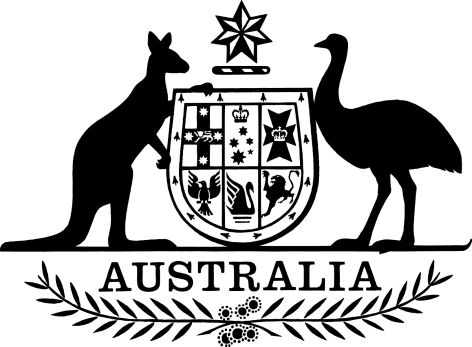 Migration (IMMI 18/039: Mandatory Skills Assessment—Subclass 482 Visa) Instrument 2018I, Alan Tudge, Minister for Citizenship and Multicultural Affairs, make the following instrument.Dated:	15 March 2018Alan TudgeThe Hon Alan Tudge MPMinister for Citizenship and Multicultural AffairsContentsPart 1—Preliminary	11	Name	12	Commencement	13	Authority	14	Definitions	1Part 2—Specification of occupations etc. for Subclass 482 visa	35	Specification of occupations etc.	36	Specification of classes of persons	57	Exempt applicant for an occupation	8Part 1—Preliminary1  Name(1)	This instrument is the Migration (IMMI 18/039: Mandatory Skills Assessment—Subclass 482 Visa) Instrument 2018.(2)	This instrument may be cited as IMMI 18/039.2  Commencement(1)	Each provision of this instrument specified in column 1 of the table commences, or is taken to have commenced, in accordance with column 2 of the table. Any other statement in column 2 has effect according to its terms.Note:	This table relates only to the provisions of this instrument as originally made. It will not be amended to deal with any later amendments of this instrument.(2)	Any information in column 3 of the table is not part of this instrument. Information may be inserted in this column, or information in it may be edited, in any published version of this instrument.3  AuthorityThis instrument is made under paragraph 1240(3)(g) of Schedule 1 to the Migration Regulations 1994.4  DefinitionsNote:	A number of expressions used in this instrument are defined in the Regulations, including the following:(a)	ANZSCO;(b)	AUD;(c) 	Hong Kong;(d)	Macau;(e)	standard business sponsor.In this instrument:exempt applicant: see subsections 7(1), (2) and (4).nec is short for not elsewhere classified.permitted foreign country: see subsection 7(3).Regulations means the Migration Regulations 1994.TRA means Trades Recognition Australia.Part 2—Specification of occupations etc. for Subclass 482 visa5  Specification of occupations etc.(1)	This section applies in relation to an application by a person seeking to satisfy the primary criteria for the grant of a Subclass 482 (Temporary Skill Shortage) visa.(2)	For the purposes of subparagraphs 1240(3)(g)(ii), (iv) and (v) of Schedule 1 to the Regulations:(a)	an occupation mentioned in column 1 of an item of the following table is specified; and(b)	an assessing authority mentioned in column 3 of the item is the assessing authority for the occupation; and(c)	the type of assessment mentioned in column 4 of the item is specified for the occupation; and(d)	the 3 year period ending immediately before the day the application is made is specified.Note:	Column 2 of the following table sets out the ANZSCO code for each specified occupation. This is included for information only.6  Specification of classes of persons(1)	This section applies in relation to an application by a person seeking to satisfy the primary criteria for the grant of a Subclass 482 (Temporary Skill Shortage) visa.(2)	For the purposes of subparagraph 1240(3)(g)(iii) of Schedule 1 to the Regulations, the class of persons mentioned in column 2 of an item of the following table is specified for the occupation mentioned in column 1 of that item.7  Exempt applicant for an occupation(1)	A person who has applied for a Subclass 482 (Temporary Skill Shortage) visa is an exempt applicant for an occupation mentioned in column 1 of an item of the table in section 6 if:(a)	all of the following apply in relation to the person:(i)	the person holds a Subclass 457 (Temporary Work (Skilled)) visa or Subclass 482 (Temporary Skill Shortage) visa;(ii)	the person satisfied the primary criteria for the grant of that visa;(iii)	the person is employed in Australia in the nominated occupation to which the application relates; or(b)	both of the following apply in relation to the person:(i)	the person is employed by a company operating an established business overseas in the same occupation as, or a similar occupation to, the nominated occupation to which the application relates;(ii)	the person is nominated by a standard business sponsor who is that company or an associated entity of that company.(2)	A person who has applied for a Subclass 482 (Temporary Skill Shortage) visa is an exempt applicant for an occupation mentioned in column 1 of an item of the table (other than item 21 or 23) in section 6 if:(a)	both of the following apply in relation to the person:(i)	the person holds a relevant qualification for the nominated occupation to which the application relates that is commensurate with the qualification specified for the occupation in ANZSCO;(ii)	the qualification was obtained as a result of the successful completion of a course of study or training in Australia or a permitted country for the occupation; or(b)	both of the following apply in relation to the person:(i)	the nominated occupation to which the application relates requires the person to hold a licence, registration or membership to perform the occupation;(ii)	the person has been granted that license, registration or membership; or(c)	the person has met the standards set by TRA under the Offshore Skills Assessment Program for the nominated occupation to which the application relates.(3)	A permitted foreign country for an occupation mentioned in column 1 of an item of the table in section 6 is a foreign country, or a Special Administrative Region of a foreign country, that is not mentioned in column 2 of that item.(4)	A person who has applied for a Subclass 482 (Temporary Skill Shortage) visa is an exempt applicant for an occupation mentioned in item 21 or 23 of column 1 of the table in section 6 if:(a)	the person holds a relevant qualification for the nominated occupation to which the application relates that is commensurate with the qualification specified for the occupation in ANZSCO; and(b)	the person will receive annual earnings of at least AUD180,000; and(c)	the person is nominated by a standard business sponsor who has been given accredited status by the Department.Commencement informationCommencement informationCommencement informationColumn 1Column 2Column 3ProvisionsCommencementDate/Details1.  The whole of this instrument18 March 2018.18 March 2018Occupations etc.Occupations etc.Occupations etc.Occupations etc.Occupations etc.ItemColumn 1OccupationColumn 2ANZSCO codeColumn 3Assessing authorityColumn 4Type of assessment1automotive electrician321111TRA(a) 457 Skills Assessment; or(b) TSS Skills Assessment.2baker351111TRA(a) 457 Skills Assessment; or(b) TSS Skills Assessment.3cabinetmaker394111TRA(a) 457 Skills Assessment; or(b) TSS Skills Assessment.4carpenter331212TRA(a) 457 Skills Assessment; or(b) TSS Skills Assessment.5carpenter and joiner331211TRA(a) 457 Skills Assessment; or(b) TSS Skills Assessment.6chef351311TRA(a) 457 Skills Assessment; or(b) TSS Skills Assessment.7cook351411TRA(a) 457 Skills Assessment; or(b) TSS Skills Assessment.8diesel motor mechanic321212TRA(a) 457 Skills Assessment; or(b) TSS Skills Assessment.9electrician (general)341111TRA(a) 457 Skills Assessment; or(b) TSS Skills Assessment.10electrician (special class)341112TRA(a) 457 Skills Assessment; or(b) TSS Skills Assessment.11fitter (general)323211TRA(a) 457 Skills Assessment; or(b) TSS Skills Assessment.12fitter and turner323212TRA(a) 457 Skills Assessment; or(b) TSS Skills Assessment.13fitter-welder323213TRA(a) 457 Skills Assessment; or(b) TSS Skills Assessment.14joiner331213TRA(a) 457 Skills Assessment; or(b) TSS Skills Assessment.15metal fabricator322311TRA(a) 457 Skills Assessment; or(b) TSS Skills Assessment.16metal fitters and machinists (nec)323299TRA(a) 457 Skills Assessment; or(b) TSS Skills Assessment.17metal machinist (first class)323214TRA(a) 457 Skills Assessment; or(b) TSS Skills Assessment.18motor mechanic (general)321211TRA(a) 457 Skills Assessment; or(b) TSS Skills Assessment.19panelbeater324111TRA(a) 457 Skills Assessment; or(b) TSS Skills Assessment.20pastrycook351112TRA(a) 457 Skills Assessment; or(b) TSS Skills Assessment.21program or project administrator511112VETASSESSSkills Assessment for General Professional Occupations22sheetmetal trades worker322211TRA(a) 457 Skills Assessment; or(b) TSS Skills Assessment.23specialist managers (nec) except:(a) ambassador; or(b) archbishop; or(c) bishop139999VETASSESSSkills Assessment for General Professional Occupations24toolmaker323412TRA(a) 457 Skills Assessment; or(b) TSS Skills Assessment.25welder (first class)322313TRA(a) 457 Skills Assessment; or(b) TSS Skills Assessment.Class of personsClass of personsClass of personsItemColumn 1OccupationColumn 2Class of persons1automotive electricianPersons:(a) who hold a passport issued by Fiji, Hong Kong, India, Macau, Philippines, South Africa, Thailand, Vietnam or Zimbabwe; and(b) who are not exempt applicants for the occupation.2bakerPersons:(a) who hold a passport issued by China, Fiji, Hong Kong, India, Macau, Papua New Guinea, Philippines, South Africa, Thailand, Vietnam or Zimbabwe; and(b) who are not exempt applicants for the occupation.3cabinetmakerPersons:(a) who hold a passport issued by Brazil, Fiji, Hong Kong, India, Macau, Philippines, South Africa, Thailand, Vietnam or Zimbabwe; and(b) who are not exempt applicants for the occupation.4carpenterPersons:(a) who hold a passport issued by Brazil, Fiji, Hong Kong, India, Macau, Papua New Guinea, Philippines, South Africa, Thailand, Vietnam or Zimbabwe; and(b) who are not exempt applicants for the occupation.5carpenter and joinerPersons:(a) who hold a passport issued by Brazil, Fiji, Hong Kong, India, Macau, Philippines, South Africa, Thailand, Vietnam or Zimbabwe; and(b) who are not exempt applicants for the occupation.6chefPersons:(a) who hold a passport issued by Bangladesh, Brazil, China, Fiji, Hong Kong, India, Macau, Nepal, Pakistan, Papua New Guinea, Philippines, South Africa, Thailand, Vietnam or Zimbabwe; and(b) who are not exempt applicants for the occupation.7cookPersons:(a) who hold a passport issued by Bangladesh, Brazil, China, Fiji, Hong Kong, India, Macau, Nepal, Pakistan, Papua New Guinea, Philippines, South Africa, Thailand, Vietnam or Zimbabwe; and(b) who are not exempt applicants for the occupation.8diesel motor mechanicPersons:(a) who hold a passport issued by Fiji, Hong Kong, India, Macau, Philippines, South Africa, Thailand, Vietnam or Zimbabwe; and(b) who are not exempt applicants for the occupation.9electrician (general)Persons:(a) who hold a passport issued by Fiji, Hong Kong, India, Macau, Philippines, South Africa or Vietnam; and(b) who are not exempt applicants for the occupation.10electrician (special class)Persons:(a) who hold a passport issued by Fiji, Hong Kong, India, Macau, Philippines, South Africa or Vietnam; and(b) who are not exempt applicants for the occupation.11fitter (general)Persons:(a) who hold a passport issued by Brazil, China, Fiji, Hong Kong, India, Macau, Philippines, South Africa, Thailand, Vietnam or Zimbabwe; and(b) who are not exempt applicants for the occupation.12fitter and turnerPersons:(a) who hold a passport issued by Brazil, China, Fiji, Hong Kong, India, Macau, Philippines, South Africa, Thailand, Vietnam or Zimbabwe; and(b) who are not exempt applicants for the occupation.13fitter-welderPersons:(a) who hold a passport issued by Brazil, China, Fiji, Hong Kong, India, Macau, Philippines, South Africa, Thailand, Vietnam or Zimbabwe; and(b) who are not exempt applicants for the occupation.14joinerPersons:(a) who hold a passport issued by Brazil, Fiji, Hong Kong, India, Macau, Philippines, South Africa, Thailand, Vietnam or Zimbabwe; and(b) who are not exempt applicants for the occupation.15metal fabricatorPersons:(a) who hold a passport issued by Brazil, China, Fiji, Hong Kong, India, Macau, Philippines, South Africa, Thailand, Vietnam or Zimbabwe; and(b) who are not exempt applicants for the occupation.16metal fitters and machinists (nec)Persons:(a) who hold a passport issued by Brazil, China, Fiji, Hong Kong, India, Macau, Philippines, South Africa, Thailand, Vietnam or Zimbabwe; and(b) who are not exempt applicants for the occupation.17metal machinist (first class)Persons:(a) who hold a passport issued by Brazil, China, Fiji, Hong Kong, India, Macau, Philippines, South Africa, Thailand, Vietnam or Zimbabwe; and(b) who are not exempt applicants for the occupation.18motor mechanic (general)Persons:(a) who hold a passport issued by Fiji, Hong Kong, India, Macau, Philippines, South Africa, Thailand, Vietnam or Zimbabwe; and(b) who are not exempt applicants for the occupation.19panelbeaterPersons:(a) who hold a passport issued by China, Fiji, Hong Kong, India, Macau, Philippines, South Africa, Thailand, Vietnam or Zimbabwe; and(b) who are not exempt applicants for the occupation.20pastrycookPersons:(a) who hold a passport issued by Brazil, China, Fiji, Hong Kong, India, Macau, Papua New Guinea, Philippines, South Africa, Thailand, Vietnam or Zimbabwe; and(b) who are not exempt applicants for the occupation.21program or project administratorAll persons other than exempt applicants for the occupation.22sheetmetal trades workerPersons:(a) who hold a passport issued by Brazil, China, Fiji, Hong Kong, India, Macau, Philippines, South Africa, Thailand, Vietnam or Zimbabwe; and(b) who are not exempt applicants for the occupation.23specialist managers (nec) except:(a) ambassador; or(b) archbishop; or(c) bishopAll persons other than exempt applicants for the occupation.24toolmakerPersons:(a) who hold a passport issued by Brazil, China, Fiji, Hong Kong, India, Macau, Philippines, South Africa, Thailand, Vietnam or Zimbabwe; and(b) who are not exempt applicants for the occupation.25welder (first class)Persons:(a) who hold a passport issued by Brazil, China, Fiji, Hong Kong, India, Macau, Philippines, South Africa, Thailand, Vietnam or Zimbabwe; and(b) who are not exempt applicants for the occupation.